Поездка по святым местам родного края10.10.2022 года в клубе "Золотая осень" Муниципального бюджетного учреждения "Центр социального обслуживания граждан пожилого возраста и инвалидов" города Зверево в рамках Декады пожилого человека проведена благотворительная акция "Поездка по святым местам родного края". Посетители клуба "Золотая осень" побывали в Храме Святого Георгия Победоносца, расположенном в хуторе Лихом Красносулинского района. Несмотря на дождливую, осеннюю погоду, храм выглядел величественно, сверкая позолоченными куполами. В нем царила необыкновенная, торжественная атмосфера. Соблюдая церковные обычаи, участники поездки помолились за здравие родных и близких, поставили свечи за упокой умерших. С чувством духовного обогащения, продолжили экскурсию. С радостью заехали на тацинскую криницу, чтобы набрать чистой родниковой воды. Полюбовались осенними пейзажами. Поездка прошла разнообразно, духовно насыщенно. 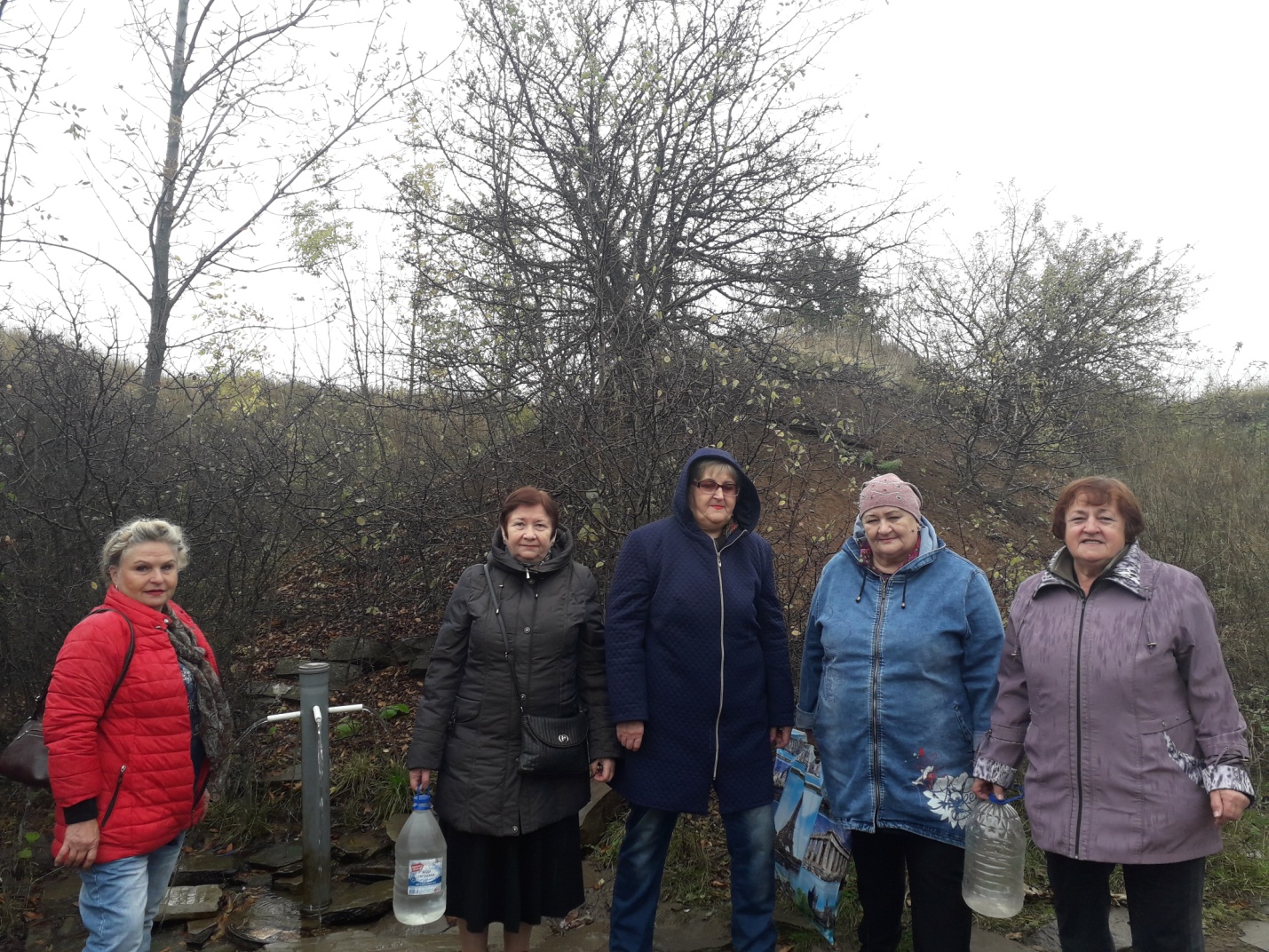 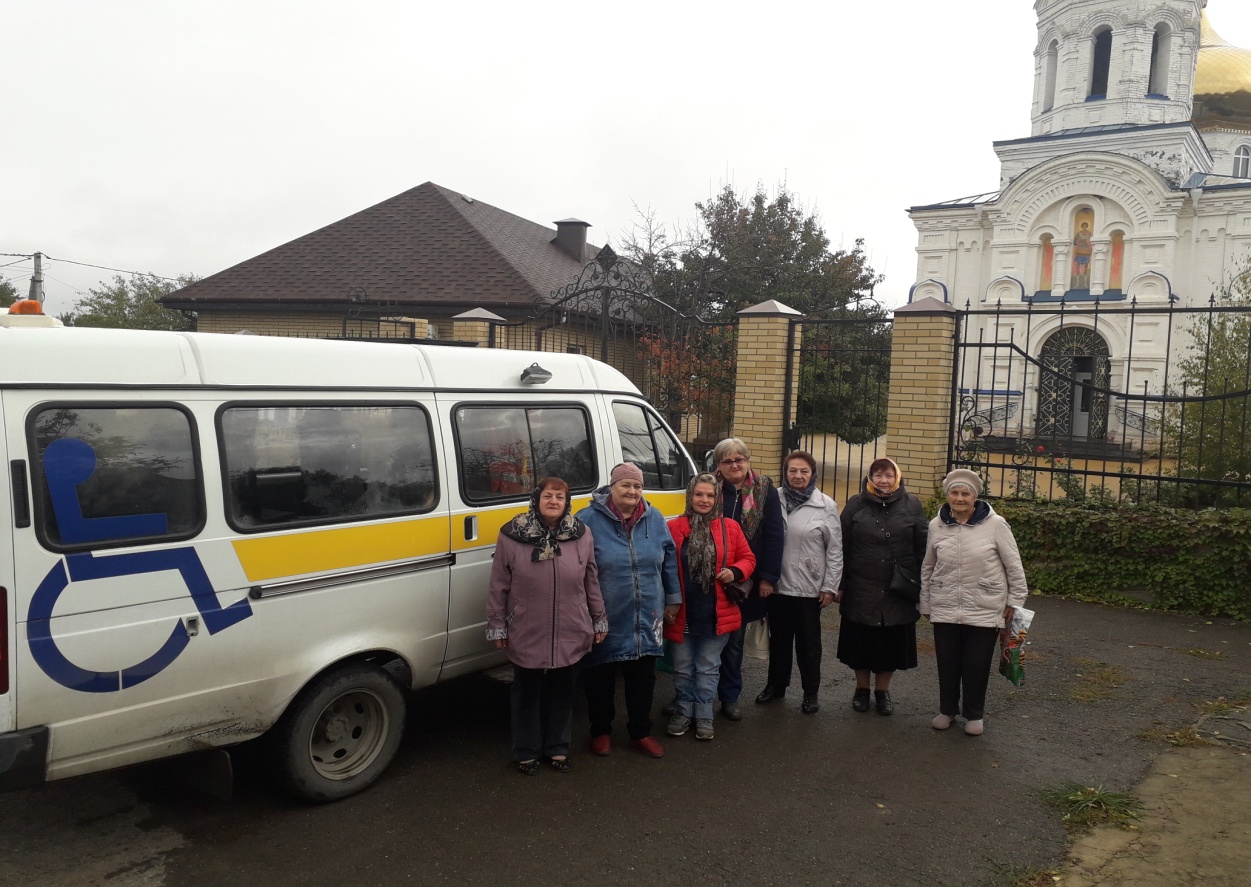 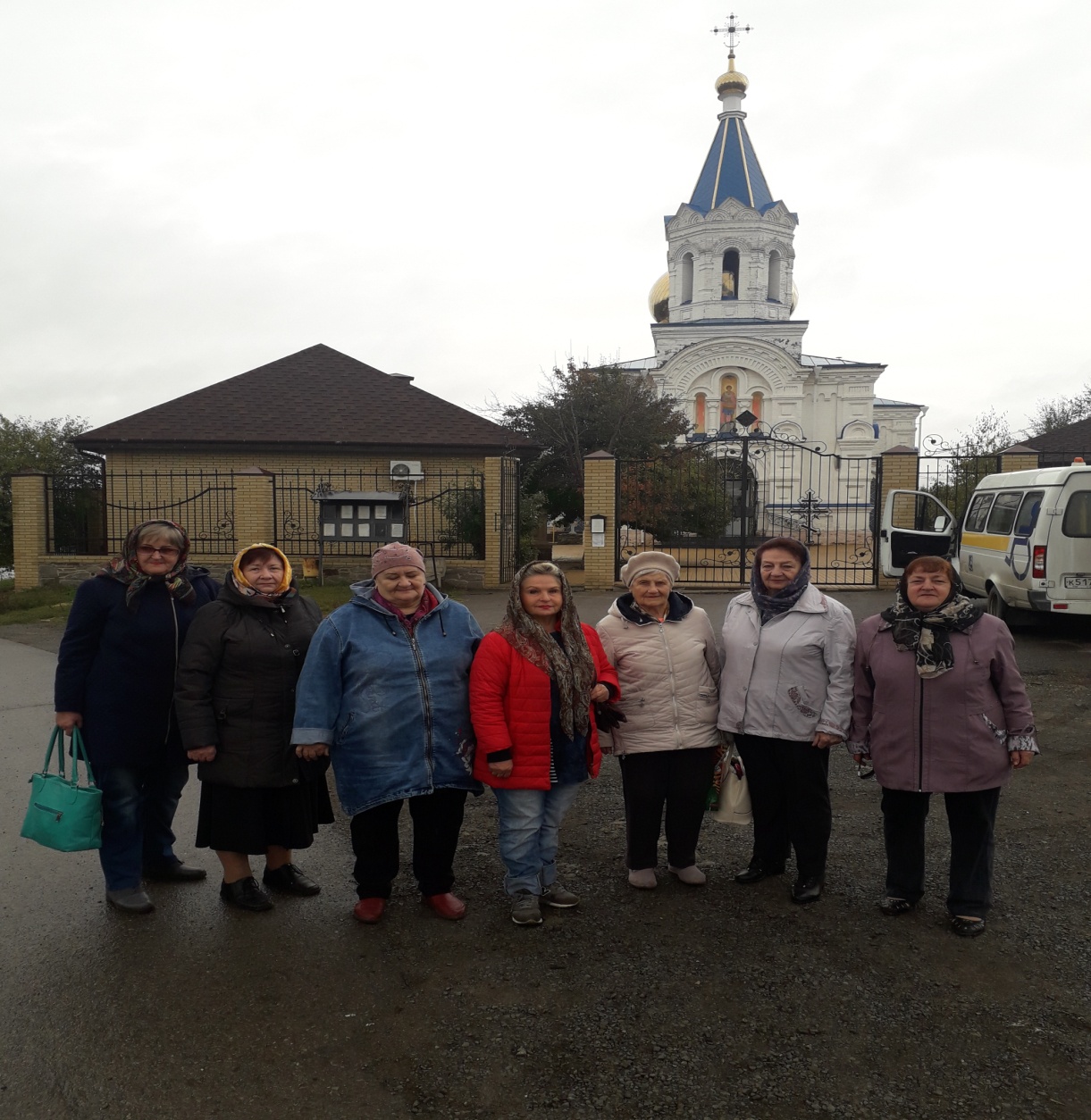 